     Vattenfall Västsveriges Veteraner			2023-03-09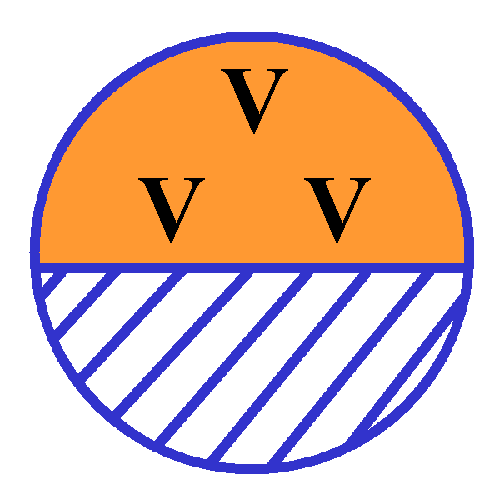       organisationsnummer: 863000–9564Protokoll fört vid ordinarie årsmöteDatum: 	torsdag den 9 mars 2023Klockan: 	14.00 – 15.00Plats: 		Villa Elfhög, TrollhättanNärvarande: 27 medlemmarEfter den uppskattade lunchen med efterföljande tårta, informerade Johan Welander, Vattenfall Services Nordic AB, om underhållet av dagens vindkraftsanläggningar.§1 Årsmötets öppnande och en tyst minutOrdf. Curt Andersson öppnade mötet och hälsade mötesdeltagarna välkomna till detta årsmöte.Därefter påbjöd han en tyst minut för att hedra och minnas avlidna medlemmar.§2 Frågan om mötets behöriga utlysningOrdföranden anmälde att personlig kallelse samt tillhörande handlingar har skickats ut minst tre veckor innan mötet och finns även på VVV:s webbsida.§3 Godkännande av dagordningFörslag till dagordning fastställdes.§4 Val av ordförande vid årsmötetMötet valde Curt Andersson till ordförande vid årsmötet.§5 Val av sekreterare vid årsmötetMötet valde Clas Andersson till sekreterare vid årsmötet.§6 Val av två justeringsmän för årsmötet, tillika rösträknareChrister Gustafsson och Karin Lillberg valdes av mötet att justera mötesprotokollet och genomföra eventuell rösträkning.§7 Styrelsens verksamhetsberättelse för 2022Ordföranden föredrog styrelsens verksamhetsberättelse för 2022, vilken godkändes.§8 Ekonomisk redovisning för år 2022Kassören föredrog ekonomiska rapporter för 2022, vilka godkändes.§9 Revisorernas berättelse för 2022Lisbet Krondal föredrog revisorernas berättelse.§10 Frågan om ansvarsfrihet för styrelsens förvaltning verksamhetsåret 2022Utifrån revisorerna Lisbet Krondals och Inger Nordströms berättelse beslutade mötet att ge styrelsen ansvarsfrihet för verksamhetsåret 2022.§11 Förslag som väckts av styrelsen eller enskild medlemInga förslag är inkomna.§12 Val av ordförande för ett årSom styrelseordförande i ett år valdes Curt Andersson.§13 Val av styrelsemedlemmar och styrelsesuppleanter för två årSom styrelsemedlemmar för två år valdes:Rolf Svensson 		ledamot 	kvarstårSven-Olov Karolusson	ledamot 	kvarstårBengt-Åke Edman 		ledamot 	kvarstårSune Johansson 		ledamot	omval 2 årClas Andersson 		ledamot	omval 2 årRagnar Lindström		ledamot 	nyval 2 årLars-Erik Andersson	suppleant	omval 2 årKerstin Stark 		suppleant 	kvarstår§14 Val av revisorer samt suppleant, sammankallande angesSom revisorer för två år valdes:Lisbet Krondal 		kvarstår, sammankallandeInger Nordström 		omval 2 årSom revisorssuppleant: Kjell-Åke Nilsson 		kvarstår§15 Val av ledamöter till valberedning, sammankallande angesTill valberedning för ett år valdes:Lars Hansson 		omval, sammankallandeKurt Svensson		omvalEvert Larsson		omvalBernt Jansson		omval§16 Medlemsavgift för år 2024, samt budget för 2023Kassören föredrog budget för 2023, vilken godkändes av årsmötet.Mötet beslutade enligt styrelsens förslag, att fastställa medlemsavgiften för 2024 till 200 kr.§17 Planerade verksamheter samt medlemmarnas förslag till verksamheterFlerdagarsresan är planerad 4–6/9 till Skåne.Lokala aktiviteter enligt program 2023.Höstmötet kommer att vara på Villa Elfhög 2/11 §18 Övriga frågorOrdförande lämnade lite information ifrån övriga veteranföreningar och bilden är att flera har problem med minskat medlemsantal och en förening i norr funderar på att lägga verksamheten i vila.§19 Årsmötets avslutandeOrdföranden avslutade mötet och tackade för visat intresse. Styrelsen kommer att avtacka Lennart Bohm, som nu lämnar styrelsen efter flera år, på sedvanligt sätt.Trollhättan 2023-03-09Curt Andersson 			Clas Andersson			 Ordförande 				Sekreterare				Justeras:Christer Gustafsson			Karin LillbergOriginalprotokollet finns i justerat skick hos VVV-ordförande. Kopia finns på VVV:s webbsida.